Lesson 21:  Vectors and the Equation of a LineClasswork Opening ExerciseFind three different ways to write the equation that represents the line in the plane that passes through points  and . Graph the line through point  with slope Exercises Consider the line  in the plane given by the equation Sketch a graph of line  on the axes provided.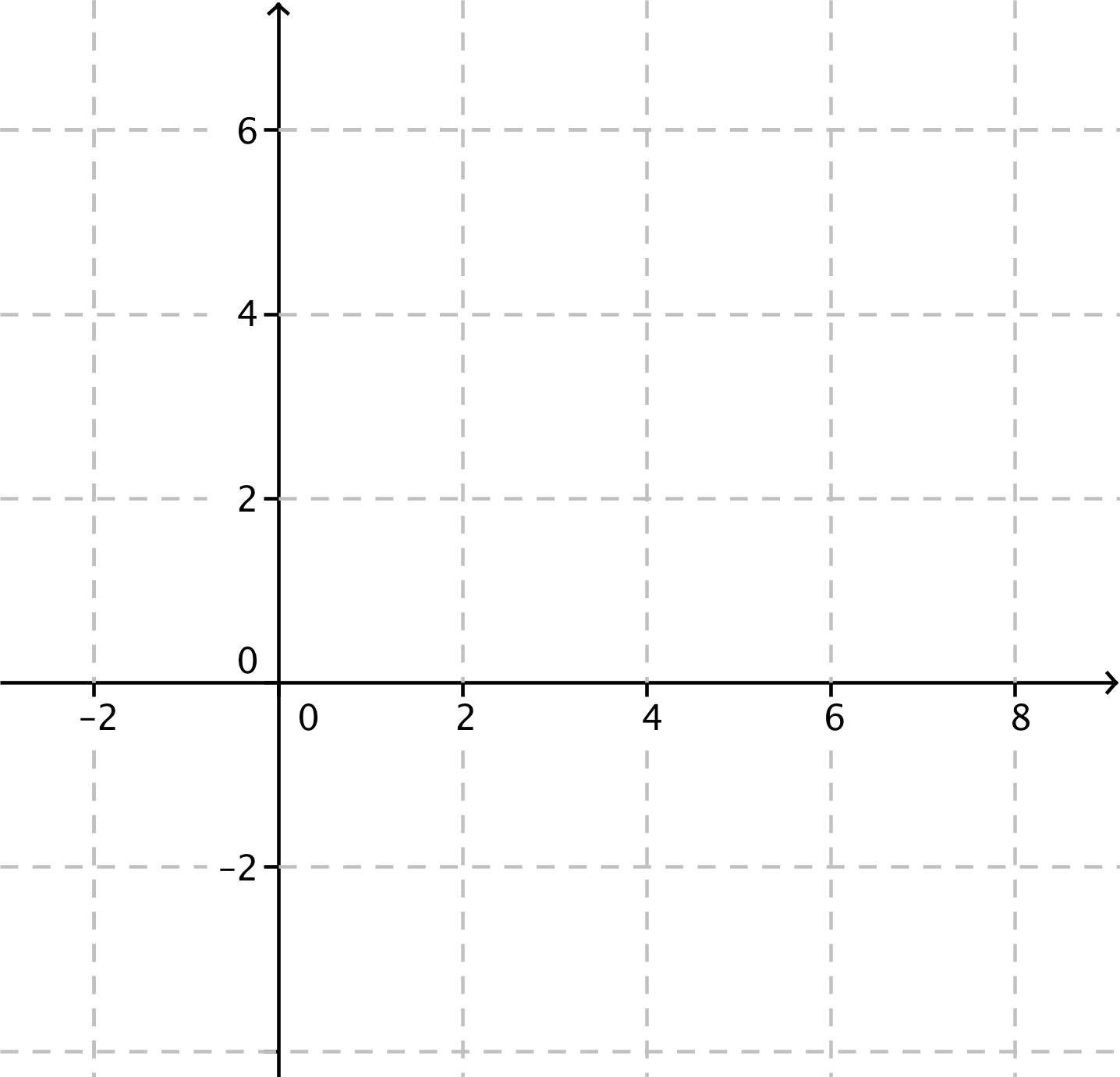 Find a point on line  and the slope of line .Write a vector equation for line  using the information you found in part (b).Write parametric equations for line .Verify algebraically that your parametric equations produce points on line Olivia wrote parametric equations  and .  Are her equations correct?  What did she do differently from you? Convert the parametric equations  and  into slope-intercept form.Find parametric equations to represent the line that passes through point  and has direction vector 
Find a vector form of the equation of the line given by the parametric equationsProblem Set Find three points on the line in the plane with parametric equations  and .Find vector and parametric equations to represent the line in the plane with the given equation.Find vector and parametric equations to represent the following lines in the plane.the -axis the -axisthe horizontal line with equation the vertical line with equation  the horizontal line with equation , for a real number the vertical line with equation , for a real number Find the point-slope form of the line in the plane with the given parametric equations., , , , Find vector and parametric equations for the line in the plane through point  in the direction of vector ., , , Determine if the point  is on the line  represented by the given parametric equations.  and  ,  and ,  and ,  and Find three points on the line in space with parametric equations , , and .Find vector and parametric equations to represent the following lines in space.the -axisthe -axisthe -axisConvert the equation given in vector form to a set of parametric equations for the line Find vector and parametric equations for the line in space through point  in the direction of vector ., , , Determine if the point  is on the line  represented by the given parametric equations., ,  and , ,  and , ,  and 